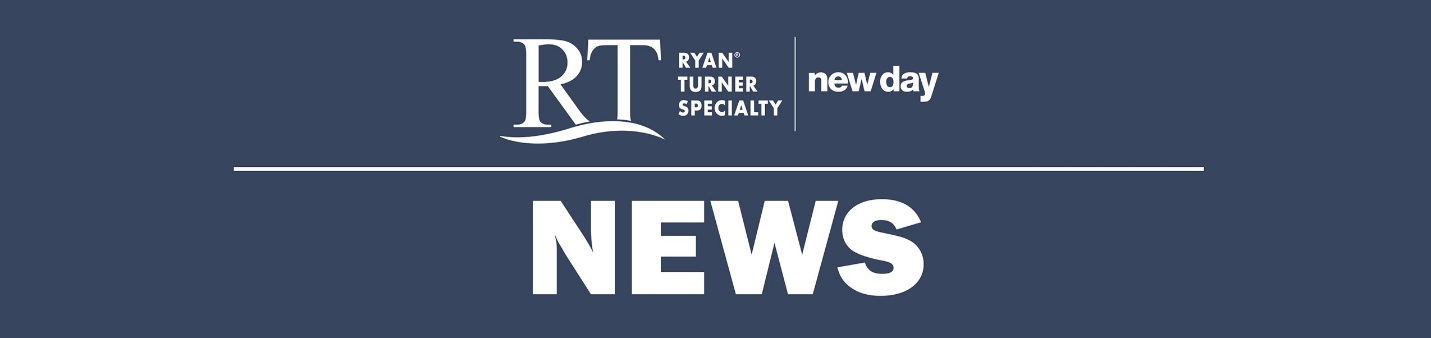 FOR IMMEDIATE RELEASE	Contact:	Sheryl BarrMarketing Analyst609-528-3884sheryl.barr@rtspecialty.comDaniel Wilhelm Named Account Manager at RT New DayHamilton, New Jersey (December 4, 2018) – Daniel Wilhelm has been named an account manager in RT Specialty’s National Environmental and Construction Professional Liability Practice. He is responsible for supporting new business and marketing efforts as well as coordinating the renewal process for clients from solicitation to quoting and binding. “Daniel’s diversified risk management background aligns perfectly with our products and services,” says John Heft, MS, CRIS, Senior Vice President – National Environmental and Construction Professional Liability Practice. “This includes a decade spent servicing wide-ranging commercial property accounts across multiple industries. Our expertise lies in the unrivalled understanding of the numerous coverage options available within the environmental risk management and environmental casualty marketplace. The experience and dedication of professionals like Daniel is fundamental to helping agents and brokers nationwide emerge from this complex arena with the optimal solutions for their commercial customers.”  Prior to RT New Day, Wilhelm held managerial positions within the insurance, investment and banking industries. In addition to working with JPMorgan Chase, he served as a commercial lines account manager with the Anderson Insurance Agency, direct manager for State Farm Insurance and district team leader and financial advisor for the McAdam Financial Group.A resident of Medford, NJ, Wilhelm holds a Bachelor of Science Degree from Caldwell University as well as Certified Insurance Services Representative (CISR) and Certified Professional Insurance Agent (CPIA) designations. Wilhelm can be reached at Daniel.Wilhelm@rtspecialty.com or 609.528.3909.RT New Day, a division of R-T Specialty, LLC, is a specialty resource for agents and brokers, assisting them and their clients find appropriate, high-quality environmental and construction-related professional liability insurance coverages. RT New Day offers agents and brokers single-point access to an ample portfolio of products and services provided by the nation's largest environmental and professional liability insurance providers. In California: R-T Specialty Insurance Services, LLC License #0G97516. For more information please visit newday.rtspecialty.com or call 609-298-3516.